§4467.  Powers of a river corridor commissionNotwithstanding section 2203, subsection 8, an approved commission may:  [PL 1989, c. 104, Pt. A, §45 (NEW); PL 1989, c. 104, Pt. C, §10 (NEW).]1.  Amendment to comprehensive plan.  Amend the comprehensive plan, after notice and hearing on the proposed amendment in accordance with the Maine Administrative Procedure Act, Title 5, chapter 375;[PL 1989, c. 104, Pt. A, §45 (NEW); PL 1989, c. 104, Pt. C, §10 (NEW).]2.  Adoption of rules or ordinances.  Adopt and amend rules or ordinances covering an area up to 500 feet from the normal high-water mark necessary to implement the comprehensive plan, after notice and hearing on the proposed amendment or adoption, in accordance with the Maine Administrative Procedure Act, Title 5, chapter 375;[PL 1989, c. 104, Pt. A, §45 (NEW); PL 1989, c. 104, Pt. C, §10 (NEW).]3.  Issuance of permits.  Issue permits, subject to reasonable conditions for activities requiring permits, or may deny permits under ordinances and rules adopted by the commission;[PL 1989, c. 104, Pt. A, §45 (NEW); PL 1989, c. 104, Pt. C, §10 (NEW).]4.  Fees.  Assess fees for permit or variance applications, or for any publications of the commission;[PL 1989, c. 104, Pt. A, §45 (NEW); PL 1989, c. 104, Pt. C, §10 (NEW).]5.  Suit.  Sue and be sued; and[PL 1989, c. 104, Pt. A, §45 (NEW); PL 1989, c. 104, Pt. C, §10 (NEW).]6.  Enforcement.  Enforce the rules or ordinances of the commission by instituting any lawful action, injunction or other proceeding to prevent, restrain, correct or abate any violation of its rules or ordinances, and may impose fines as permitted under Title 38, chapter 3, subchapter I, article 2‑A.[PL 1989, c. 104, Pt. A, §45 (NEW); PL 1989, c. 104, Pt. C, §10 (NEW).]SECTION HISTORYPL 1989, c. 104, §§A45,C10 (NEW). The State of Maine claims a copyright in its codified statutes. If you intend to republish this material, we require that you include the following disclaimer in your publication:All copyrights and other rights to statutory text are reserved by the State of Maine. The text included in this publication reflects changes made through the First Regular and First Special Session of the 131st Maine Legislature and is current through November 1. 2023
                    . The text is subject to change without notice. It is a version that has not been officially certified by the Secretary of State. Refer to the Maine Revised Statutes Annotated and supplements for certified text.
                The Office of the Revisor of Statutes also requests that you send us one copy of any statutory publication you may produce. Our goal is not to restrict publishing activity, but to keep track of who is publishing what, to identify any needless duplication and to preserve the State's copyright rights.PLEASE NOTE: The Revisor's Office cannot perform research for or provide legal advice or interpretation of Maine law to the public. If you need legal assistance, please contact a qualified attorney.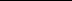 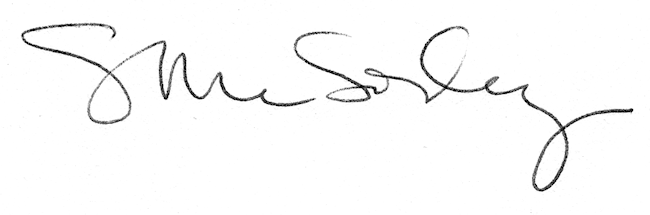 